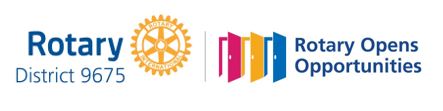 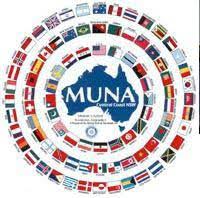 The Model United Nations Assembly (MUNA) is an initiative by Rotary to develop an understanding of World Affairs for senior secondary school students in a forum similar to a General Assembly of the United Nations. The objective is to develop tolerance, international understanding and world peace. MUNA gives students the opportunity to consider real issues confronting the world. We hope their experiences will influence many others in our quest for world peace.  We invite all the Rotary Clubs of District 9675 to support this program by sponsoring one team per Club of up to three senior high School students to MUNA. The steps are simple: Firstly, speak to the Principal of your local High School to promote the concept. Seek the name of the Year 11 Co-ordinator who will promote the concept to Year 11 students and find a teacher willing to help the students with their research. It is vital that clubs keep in contact with the schools, especially as we are living in a COVID world and may need to make changes quickly.Once the school has selected a team complete an application form which can be downloaded from the District website and send it and the sponsorship fees to the District MUNA Committee. Closing date 23rd April 2021.Suggest that current Year 10 students come and watch an Assembly so that they are better prepared for the following year. (dependent on COVID restrictions).Some clubs contact several local schools and have a "Knock-out" MUNA at club meetings and then sponsor the winning team to District MUNA. The MUNA Committee formulates the topics for discussion, then selects up to 30 countries that are member states of the UN. These member states are then allotted, one to each team by ballot. Each team consists of up to three Year 11 students plus and a counsellor (Teacher or Rotarian). Our senior school students will be our future leaders. We should be committed to helping them strive for greater tolerance in the world. We seek your support to nominate and sponsor a school team at $450.00 per team. This cost includes: Morning tea & lunch for the participating students. Various prizes, for Best Dressed and Best Presentations. The cost of entering two District MUNA teams in the National MUNA to be held in Canberra in August of each year. (dependent on COVID restrictions)Date: Saturday 29th May 2021 (dependent on COVID restrictions)Time: 9am, sharp – 4pmWhere: NSW Parliament House Macquarie Street SydneyClosing Date for Application: – 23rd April 2021To help explain the MUNA proceedings to your local school New Generation Directors and interested members will be invited to a virtual meeting in the new year. Date to be advised. Enquires Narelle Wilson                    Email: n_v_wilson@bigpond.com            Jenny Pedley			     connaljenny@yahoo.com.au                        Judith Humphreys 		      jshumphreys14@gmail.comFee: $450.00 Closing Date: 23rd April 2021Payment Method Direct Deposit Rotary International District 9675 IncBSB 062-200 Account No.10361736 (C.B.A) Reference is MUNA plus your rotary club’s nameeg MUNA RC of ParramattaSuccessful clubs (and schools) will be informed as to which country the nominated school will be representing, you will also be sent a copy of the resolutions. Please note that there will be no refund if a team pulls out less than a fortnight before scheduled date.Please return your nomination form to: District 9675 MUNA Committee  P O Box 94 MERRYLANDS NSW 2160or Email District Co- Chairs – Narelle Wilson   n_v_wilson@bigpond.com                                                 Jenny Pedley connaljenny@yahoo.com.auEmail is the preferred method of communication; so please supply a personal e-mail address (NOT a generic address such as info@xyz-school.nsw.edu.au) for both the club’s contact and school’s contact. NOMINATIONS CLOSE – 23rd April 2021 This form is to be returned to the MUNA Committee by the Rotary Club. PLEASE PRINT   Club Details: PLEASE PRINT   School details: There is a maximum of three delegates for each school team. Team members are usually from Year 11 but can, at the school’s discretion, be from Year 10. 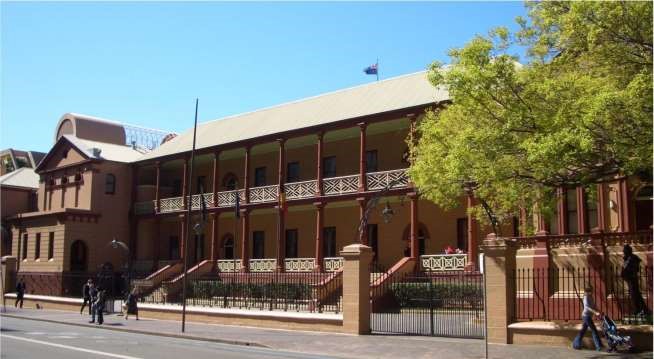 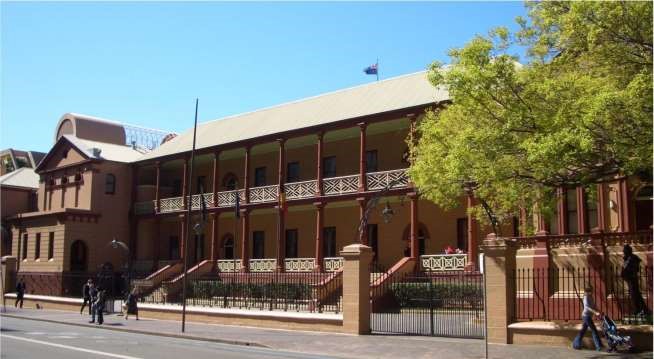   Rotary Club of: Club Contact Details: Name: Mobile No:  Email Address: WWC No:   Name of School: School Contact Details: Name:  Mobile No:  Email Address: WWC No: Details of accompanying adult with the students   on day of eventName:  Mobile No:    WWC No: Delegate names (for program) Delegate 1: Delegate 2:  Delegate 3: 